PERATURAN PESERTA MASA BIMBINGAN ASTROCYTE 2017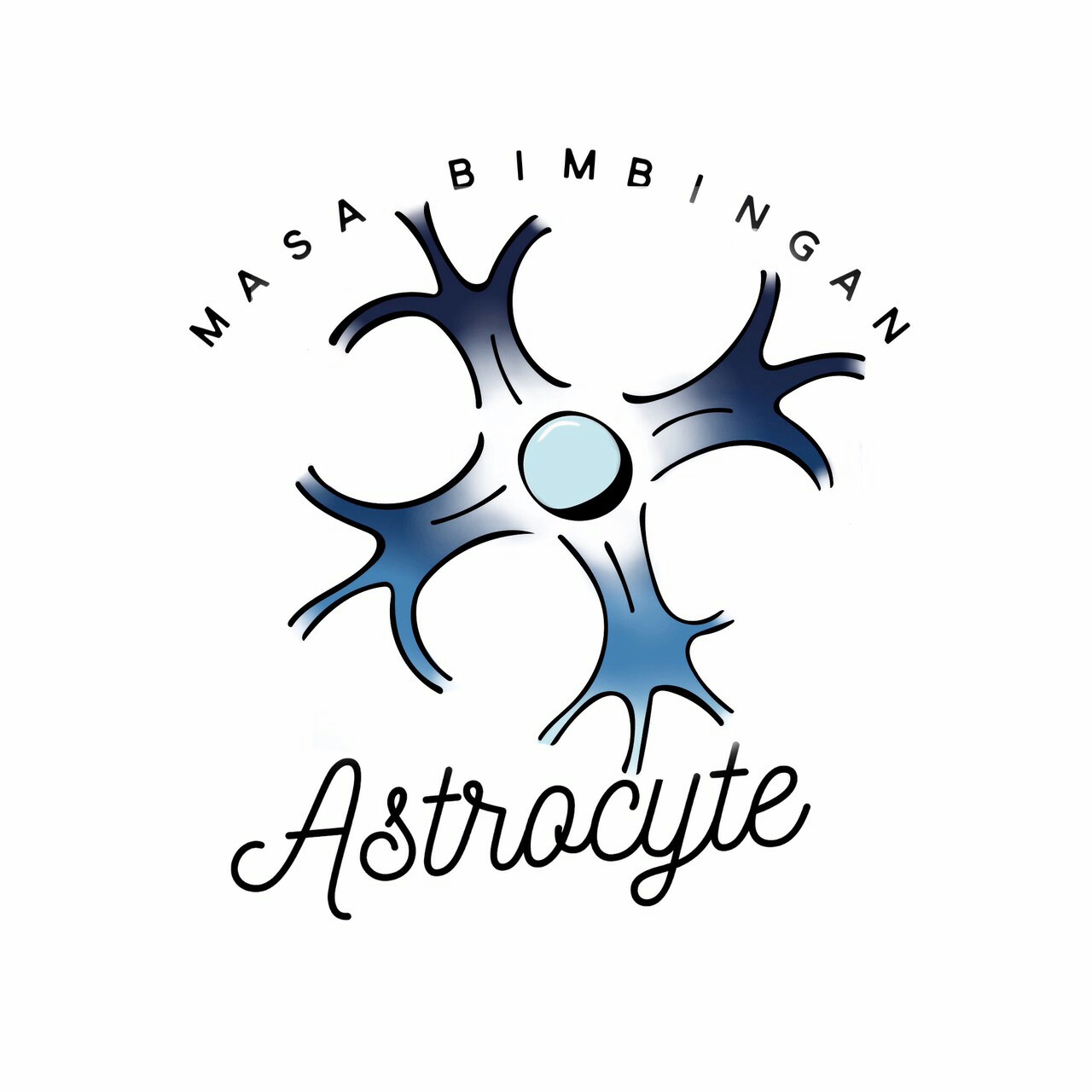 FAKULTAS KEDOKTERANUNSBAB I KEHADIRANPasal 1 :	Seluruh Peserta WAJIB hadir dalam rangkaian kegiatan Masa Bimbingan 2017 sesuai dengan ketentuan waktu, jadwal, serta tugas masing-masing dengan tertib dan bersungguh-sungguh.Pasal 2 :	Peserta HARUS datang tepat waktu sesuai dengan jadwal kegiatan yang telah ditentukanBAB II PERIZINANPasal 3 :	Peserta tidak diizinkan meninggalkan acara tanpa seizin Ketua Panitia Masa Bimbingan 2017 dan harus dengan sepengetahuan Koordinator Komisi Disiplin.Pasal 4Ayat 1 :	Apabila Peserta berhalangan hadir dengan alasan sakit, HARUS ada surat keterangan sakit dari dokter yang diberikan kepada Ketua dan Koordinator Komisi Disiplin Panitia Masa Bimbingan 2017 maksimal H+1 dari hari yang ditinggalkan, dengan konfirmasi terlebih dahulu kepada Komisi Disiplin kelompok yang bersangkutan maksimal 30 menit sebelum registrasi dimulai.Ayat 2 :	Apabila Peserta berhalangan hadir dengan alasan selain sakit, yaitu:- Duka cita keluarga inti meninggal (kakek, nenek, ayah, ibu, kakak, atau adik)HARUS ada surat izin tertulis yang diberikan kepada Ketua dan Koordinator Komisi Disiplin Masa Bimbingan 2017 maksimal H+1 minggu dari hari yang ditinggalkan, dengan konfirmasi terlebih dahulu kepada Komisi Disiplin kelompok yang bersangkutan maksimal 30 menit sebelum registrasi dimulai.- Pernikahan keluarga inti atau diri sendiri.HARUS ada surat izin tertulis dan undangan pernikahan yang diserahkan sendirioleh Peserta yang bersangkutan kepada Ketua dan Koordinator Komisi Disiplin Panitia Masa Bimbingan 2017 sebelum acara pada hari tersebut berlangsung serta menghubungi Komisi Disiplin Kelompok yang bersangkutan.Delegasi pada Perlombaan atau sebagai PerwakilanHARUS ada surat delegasi tertulis yang diberikan kepada Ketua dan Koordinator Komisi Disiplin Masa Bimbingan 2017 maksimal H-3 hari dari hari yang ditanggalkan. Ayat 3 :	Apabila tidak mengikuti sebagian atau seluruh rangkaian Masa Bimbingan 2017 dengan izin yang jelas seperti yang telah disebutkan pada pasal 4 ayat 1 dan ayat 2 WAJIB menghadap Ketua Panitia Masa Bimbingan 2017 dengan diketahui Koordinator Komisi Disiplin Masa Bimbingan 2017, kemudian HARUS meminta surat keterangan dari Kepala Program Studi Pendidikan Dokter UNS.BAB III KESOPANANPasal 5 :	Seluruh Peserta WAJIB menghormati, selalu menggunakan kata maaf, tolong, terimakasih, dan menerapkan 5S + 1J (Senyum, Sapa, Salam, Sopan, Santun, Jujur) kepada sesama Peserta, panitia, dan seluruh keluarga besar FK UNS tanpa terkecuali.Pasal 6 :	Seluruh Peserta WAJIB berbahasa Indonesia dengan baik dan benar kepada sesama peserta maupun panitia, dan seluruh keluarga besar FK UNS tanpa terkecuali selama kegiatan Masa Bimbingan 2017 berlangsung.Pasal 7 :	Dalam semua bentuk komunikasi secara langsung maupun tidak langsung, semua peserta harus menerapkan 5S + 1J, memperkenalkan diri dengan tata bahasa yang baik dan benar.Pasal 8 :	Seluruh peserta Masa Bimbingan 2017 WAJIB memanggil panitia dengan sapaan MAS untuk panitia laki-laki dan MBAK untuk panitia perempuan.BAB IV PENAMPILAN DAN ATRIBUTPasal 12 :	Kuku tangan Peserta baik putra maupun putri HARUS pendek, bersih, dan tidak boleh dicat.Pasal 13 :	Seluruh Peserta WAJIB mandi, berpakaian rapi, dan tidak boleh menggunakan parfum yang terlalu menyengat.Pasal 14 :	Peserta WAJIB membawa dan menggunakan identitas Peserta yang sudah disediakan sesuai dengan ketentuan penggunaan yang berlaku.BAB V PENUGASAN DAN PERLENGKAPANPasal 15 :	Peserta Masa Bimbingan 2017 hanya boleh membawa barang-barang yang telahditetapkan oleh panitia.Pasal 16 :	Peserta WAJIB membawa, mengerjakan, mengumpulkan tugas dan sanksi yang diberikan.Pasal 17 :	Tidak diperkenankan mengerjakan dan melengkapi tugas-tugas Masa Bimbingan saat berada di lingkungan kampus FK UNS di saat acara Masa Bimbingan berlangsung.Pasal 18 :	Diperbolehkan membawa handphone, selama kegiatan Masa Bimbingan berlangsung WAJIB dinonaktifkan dan dimasukkan kedalam tas. Jika ingin menggunakan handphone selama acara Masa Bimbingan berlangsung, terlebih dahulu izin kepada Komisi Disiplin. Apabila diketahui menggunakan handphone tanpa izin, akan disita dan dikembalikan saat kegiatan hari tersebut selesai.Pasal 19 :	Tidak boleh membawa rokok, MIRAS, narkoba, senjata tajam , senjata api, korek api, benda tajam (gunting, cutter, penggaris dan sejenisnya).Pasal 20 :	Peserta diperkenankan membawa uang maksimal sejumlah Rp 50.000 (Tidak boleh membawa ATM) saat Masa Bimbingan berlangsung dan menjadi tanggung jawab pribadi masing masing peserta.Pasal 21 :	Peserta tidak diperkenankan membawa barang-barang elektronik selain handphoneBAB VI KOMISI DISIPLINPasal 22 :	Pertanyaan apa pun mengenai tugas dan ketentuan Masa Bimbingan hanya boleh disampaikan kepada Komisi Disiplin Kelompok yang bersangkutan melalui Ketua setiap kelompok.Pasal 23 :	Komisi Disiplin diperbolehkan menerima Line/WA dari peserta berkaitan dengan tugas Masa Bimbingan sampai pukul 21.00 WIB dan peserta tidak boleh menghubungi Komisi Disiplin pada jam-jam ibadah.Pasal 24 :	Dalam mengajukan pertanyaan kepada Komisi Disiplin baik langsung maupun tidak langsung (melalui alat komunikasi lainnya) harus dengan sopan santun dan etika yang baik.BAB VII KAKAK ASUHPasal 25 :	Pertanyaan apa pun mengenai Masa Bimbingan hanya boleh disampaikan kepada Kakak Asuh Pengampu masing-masing yang telah ditentukan, maksimal pukul 22.00 dan diperbolehkan menggunakan Line atau WA.Pasal 26 :	Dalam sesi Kakak Asuh, peserta WAJIB menggunakan pakaian rapi dan sopan.Pasal 27 :	Apabila izin tidak mengikuti sesi Kakak Asuh, WAJIB menghubungi Kakak Asuh Pengampu serta Komisi Disiplin kelompok dengan menyertakan izin yang jelas.Pasal 28 :	Dalam mengajukan pertanyaan kepada Kakak Asuh baik langsung maupun tidak langsung (melalui alat komunikasi lainnya) harus dengan sopan santun dan etika yang baik.BAB VIII PENGHARGAAN DAN PELANGGARANPasal 29 :	Peserta Masa Bimbingan 2017 dinyatakan mendapatkan penghargaan jika melaksanakan kewajiban dan menaati peraturan yang telah ditentukan.Pasal 30 :	Setiap penyelesaian tugas Masa Bimbingan 2017 yang telah diberikan panitia dengan benar dan tepat, peserta akan mendapatkan penghargaan.Pasal 31 :	Peserta Masa Bimbingan 2017 dinyatakan melakukan pelanggaran jika tidak melaksanakan kewajiban dan tidak menaati peraturan yang telah ditentukan.Pasal 32 :	Setiap penghargaan dan pelanggaran akan dicatat pada kertas pelanggaran dan penghargaan serta ditindaklanjuti dengan pemberian sanksi sesuai kriteria pelanggaran.Pasal 33 :Ayat 1 :	Pembagian pelanggaran menurut jenis tugas:Pelanggaran individuPelanggaran kelompokPelanggaran angkatanAyat 2 :	Pelanggaran individu, dalam kondisi tertentu bisa menjadi pelanggaran kelompok, bahkan pelanggaran angkatan.Ayat 3 :	Pembagian pelanggaran menurut berat ringannya pelanggaran:RinganSedangBeratBAB IX KONSUMSIPasal 34 :	Peserta sangat disarankan untuk membawa makanan.Pasal 35 :	Peserta dilarang menimbulkan kegaduhan saat kegiatan makan berlangsung.BAB X KENDARAANPasal 36 :	Peserta hanya diperbolehkan membawa kendaraan beroda 2 (dua).Pasal 37 :	Kendaraan WAJIB diparkirkan di tempat yang telah ditentukan oleh panitia.BAB XI LAIN-LAINPasal 38 :	Kebijakan mengenai berbagai bentuk pelanggaran, sanksi, dan penghargaan merupakan kewenangan panitia dan keputusan tersebut tidak dapat diganggu gugat.Pasal 39 :	Peraturan yang belum tercantum dalam pasal-pasal di atas akan diatur kemudian.Pasal 9Ayat 1 :PutraHari 1: Atasan kemeja putih polos, bawahan celana panjang kain (bukan jeansdan tidak terlihat seperti jeans) berwarna hitam, jas almamater yang telah diberinama menggunakan spidol hitam pada bagian dalam. Harus menggunakan kaos dalam berwarna putih. Kemeja dimasukkan dan memakai ikat pinggang berwarna hitam (tidak  berlebihan).  Tidak  ketat  baik  kemeja  maupun  celana.  Sepatu  tertutup dominan hitam dan memakai kaos kaki berwarna putih polos yang menutupi mata kaki.Hari 1: Atasan kemeja putih polos, bawahan celana panjang kain (bukan jeansdan tidak terlihat seperti jeans) berwarna hitam, jas almamater yang telah diberinama menggunakan spidol hitam pada bagian dalam. Harus menggunakan kaos dalam berwarna putih. Kemeja dimasukkan dan memakai ikat pinggang berwarna hitam (tidak  berlebihan).  Tidak  ketat  baik  kemeja  maupun  celana.  Sepatu  tertutup dominan hitam dan memakai kaos kaki berwarna putih polos yang menutupi mata kaki.Hari 1: Atasan kemeja putih polos, bawahan celana panjang kain (bukan jeansdan tidak terlihat seperti jeans) berwarna hitam, jas almamater yang telah diberinama menggunakan spidol hitam pada bagian dalam. Harus menggunakan kaos dalam berwarna putih. Kemeja dimasukkan dan memakai ikat pinggang berwarna hitam (tidak  berlebihan).  Tidak  ketat  baik  kemeja  maupun  celana.  Sepatu  tertutup dominan hitam dan memakai kaos kaki berwarna putih polos yang menutupi mata kaki.Hari 1: Atasan kemeja putih polos, bawahan celana panjang kain (bukan jeansdan tidak terlihat seperti jeans) berwarna hitam, jas almamater yang telah diberinama menggunakan spidol hitam pada bagian dalam. Harus menggunakan kaos dalam berwarna putih. Kemeja dimasukkan dan memakai ikat pinggang berwarna hitam (tidak  berlebihan).  Tidak  ketat  baik  kemeja  maupun  celana.  Sepatu  tertutup dominan hitam dan memakai kaos kaki berwarna putih polos yang menutupi mata kaki.Hari 1: Atasan kemeja putih polos, bawahan celana panjang kain (bukan jeansdan tidak terlihat seperti jeans) berwarna hitam, jas almamater yang telah diberinama menggunakan spidol hitam pada bagian dalam. Harus menggunakan kaos dalam berwarna putih. Kemeja dimasukkan dan memakai ikat pinggang berwarna hitam (tidak  berlebihan).  Tidak  ketat  baik  kemeja  maupun  celana.  Sepatu  tertutup dominan hitam dan memakai kaos kaki berwarna putih polos yang menutupi mata kaki.Hari 1: Atasan kemeja putih polos, bawahan celana panjang kain (bukan jeansdan tidak terlihat seperti jeans) berwarna hitam, jas almamater yang telah diberinama menggunakan spidol hitam pada bagian dalam. Harus menggunakan kaos dalam berwarna putih. Kemeja dimasukkan dan memakai ikat pinggang berwarna hitam (tidak  berlebihan).  Tidak  ketat  baik  kemeja  maupun  celana.  Sepatu  tertutup dominan hitam dan memakai kaos kaki berwarna putih polos yang menutupi mata kaki.Hari 1: Atasan kemeja putih polos, bawahan celana panjang kain (bukan jeansdan tidak terlihat seperti jeans) berwarna hitam, jas almamater yang telah diberinama menggunakan spidol hitam pada bagian dalam. Harus menggunakan kaos dalam berwarna putih. Kemeja dimasukkan dan memakai ikat pinggang berwarna hitam (tidak  berlebihan).  Tidak  ketat  baik  kemeja  maupun  celana.  Sepatu  tertutup dominan hitam dan memakai kaos kaki berwarna putih polos yang menutupi mata kaki.Hari 2: Atasan kemeja putih polos, bawahan celana panjang kain (bukan jeansdan tidak terlihat seperti jeans) berwarna hitam, jas almamater yang telah diberinama menggunakan spidol hitam pada bagian dalam. Harus menggunakan kaos dalam berwarna putih. Kemeja dimasukkan dan memakai ikat pinggang berwarna hitam (tidak  berlebihan).  Tidak  ketat  baik  kemeja  maupun  celana.  Sepatu  tertutup dominan hitam dan memakai kaos kaki berwarna putih polos yang menutupi mata kaki.Hari 2: Atasan kemeja putih polos, bawahan celana panjang kain (bukan jeansdan tidak terlihat seperti jeans) berwarna hitam, jas almamater yang telah diberinama menggunakan spidol hitam pada bagian dalam. Harus menggunakan kaos dalam berwarna putih. Kemeja dimasukkan dan memakai ikat pinggang berwarna hitam (tidak  berlebihan).  Tidak  ketat  baik  kemeja  maupun  celana.  Sepatu  tertutup dominan hitam dan memakai kaos kaki berwarna putih polos yang menutupi mata kaki.Hari 2: Atasan kemeja putih polos, bawahan celana panjang kain (bukan jeansdan tidak terlihat seperti jeans) berwarna hitam, jas almamater yang telah diberinama menggunakan spidol hitam pada bagian dalam. Harus menggunakan kaos dalam berwarna putih. Kemeja dimasukkan dan memakai ikat pinggang berwarna hitam (tidak  berlebihan).  Tidak  ketat  baik  kemeja  maupun  celana.  Sepatu  tertutup dominan hitam dan memakai kaos kaki berwarna putih polos yang menutupi mata kaki.Hari 2: Atasan kemeja putih polos, bawahan celana panjang kain (bukan jeansdan tidak terlihat seperti jeans) berwarna hitam, jas almamater yang telah diberinama menggunakan spidol hitam pada bagian dalam. Harus menggunakan kaos dalam berwarna putih. Kemeja dimasukkan dan memakai ikat pinggang berwarna hitam (tidak  berlebihan).  Tidak  ketat  baik  kemeja  maupun  celana.  Sepatu  tertutup dominan hitam dan memakai kaos kaki berwarna putih polos yang menutupi mata kaki.Hari 2: Atasan kemeja putih polos, bawahan celana panjang kain (bukan jeansdan tidak terlihat seperti jeans) berwarna hitam, jas almamater yang telah diberinama menggunakan spidol hitam pada bagian dalam. Harus menggunakan kaos dalam berwarna putih. Kemeja dimasukkan dan memakai ikat pinggang berwarna hitam (tidak  berlebihan).  Tidak  ketat  baik  kemeja  maupun  celana.  Sepatu  tertutup dominan hitam dan memakai kaos kaki berwarna putih polos yang menutupi mata kaki.Hari 2: Atasan kemeja putih polos, bawahan celana panjang kain (bukan jeansdan tidak terlihat seperti jeans) berwarna hitam, jas almamater yang telah diberinama menggunakan spidol hitam pada bagian dalam. Harus menggunakan kaos dalam berwarna putih. Kemeja dimasukkan dan memakai ikat pinggang berwarna hitam (tidak  berlebihan).  Tidak  ketat  baik  kemeja  maupun  celana.  Sepatu  tertutup dominan hitam dan memakai kaos kaki berwarna putih polos yang menutupi mata kaki.Hari 2: Atasan kemeja putih polos, bawahan celana panjang kain (bukan jeansdan tidak terlihat seperti jeans) berwarna hitam, jas almamater yang telah diberinama menggunakan spidol hitam pada bagian dalam. Harus menggunakan kaos dalam berwarna putih. Kemeja dimasukkan dan memakai ikat pinggang berwarna hitam (tidak  berlebihan).  Tidak  ketat  baik  kemeja  maupun  celana.  Sepatu  tertutup dominan hitam dan memakai kaos kaki berwarna putih polos yang menutupi mata kaki.Hari 3: Atasan kemeja putih polos, bawahan celana panjang kain (bukan jeans dan tidak terlihat seperti jeans) berwarna hitam,jas almamater yang telah diberi nama menggunakan spidol hitam pada bagian dalam. Memakai ikat pinggang berwarna hitam (tidak  berlebihan). Harus menggunakan kaos dalam berwarna putih.  Tidak  ketat  baik  kemeja  maupun  celana.  Sepatu  tertutup dominan hitam dan memakai kaos kaki berwarna putih polos yang menutupi mata kaki.Hari 3: Atasan kemeja putih polos, bawahan celana panjang kain (bukan jeans dan tidak terlihat seperti jeans) berwarna hitam,jas almamater yang telah diberi nama menggunakan spidol hitam pada bagian dalam. Memakai ikat pinggang berwarna hitam (tidak  berlebihan). Harus menggunakan kaos dalam berwarna putih.  Tidak  ketat  baik  kemeja  maupun  celana.  Sepatu  tertutup dominan hitam dan memakai kaos kaki berwarna putih polos yang menutupi mata kaki.Hari 3: Atasan kemeja putih polos, bawahan celana panjang kain (bukan jeans dan tidak terlihat seperti jeans) berwarna hitam,jas almamater yang telah diberi nama menggunakan spidol hitam pada bagian dalam. Memakai ikat pinggang berwarna hitam (tidak  berlebihan). Harus menggunakan kaos dalam berwarna putih.  Tidak  ketat  baik  kemeja  maupun  celana.  Sepatu  tertutup dominan hitam dan memakai kaos kaki berwarna putih polos yang menutupi mata kaki.Hari 3: Atasan kemeja putih polos, bawahan celana panjang kain (bukan jeans dan tidak terlihat seperti jeans) berwarna hitam,jas almamater yang telah diberi nama menggunakan spidol hitam pada bagian dalam. Memakai ikat pinggang berwarna hitam (tidak  berlebihan). Harus menggunakan kaos dalam berwarna putih.  Tidak  ketat  baik  kemeja  maupun  celana.  Sepatu  tertutup dominan hitam dan memakai kaos kaki berwarna putih polos yang menutupi mata kaki.Hari 3: Atasan kemeja putih polos, bawahan celana panjang kain (bukan jeans dan tidak terlihat seperti jeans) berwarna hitam,jas almamater yang telah diberi nama menggunakan spidol hitam pada bagian dalam. Memakai ikat pinggang berwarna hitam (tidak  berlebihan). Harus menggunakan kaos dalam berwarna putih.  Tidak  ketat  baik  kemeja  maupun  celana.  Sepatu  tertutup dominan hitam dan memakai kaos kaki berwarna putih polos yang menutupi mata kaki.Hari 4: Atasan kemeja batik, bawahan celana panjang kain (bukan jeansdan tidak terlihat seperti jeans) berwarna hitam, jas almamater yang telah diberi nama menggunakan spidol hitam pada bagian dalam. Tidak  ketat  baik  kemeja  maupun  celana.  Sepatu  tertutup dominan hitam dan memakai kaos kaki berwarna putih polos yang menutupi mata kaki.Hari 5: Atasan kaos Mabim Astrocyte, bawahan celana training (bukan jogger pants). Tidak ketat dan transparan  baik  kaos  maupun  training.  Sepatu  tertutup  dominan  hitam  dan memakai kaos kaki berwarna putih polos yang menutupi mata kaki.Hari 4: Atasan kemeja batik, bawahan celana panjang kain (bukan jeansdan tidak terlihat seperti jeans) berwarna hitam, jas almamater yang telah diberi nama menggunakan spidol hitam pada bagian dalam. Tidak  ketat  baik  kemeja  maupun  celana.  Sepatu  tertutup dominan hitam dan memakai kaos kaki berwarna putih polos yang menutupi mata kaki.Hari 5: Atasan kaos Mabim Astrocyte, bawahan celana training (bukan jogger pants). Tidak ketat dan transparan  baik  kaos  maupun  training.  Sepatu  tertutup  dominan  hitam  dan memakai kaos kaki berwarna putih polos yang menutupi mata kaki.Hari 4: Atasan kemeja batik, bawahan celana panjang kain (bukan jeansdan tidak terlihat seperti jeans) berwarna hitam, jas almamater yang telah diberi nama menggunakan spidol hitam pada bagian dalam. Tidak  ketat  baik  kemeja  maupun  celana.  Sepatu  tertutup dominan hitam dan memakai kaos kaki berwarna putih polos yang menutupi mata kaki.Hari 5: Atasan kaos Mabim Astrocyte, bawahan celana training (bukan jogger pants). Tidak ketat dan transparan  baik  kaos  maupun  training.  Sepatu  tertutup  dominan  hitam  dan memakai kaos kaki berwarna putih polos yang menutupi mata kaki.Hari 4: Atasan kemeja batik, bawahan celana panjang kain (bukan jeansdan tidak terlihat seperti jeans) berwarna hitam, jas almamater yang telah diberi nama menggunakan spidol hitam pada bagian dalam. Tidak  ketat  baik  kemeja  maupun  celana.  Sepatu  tertutup dominan hitam dan memakai kaos kaki berwarna putih polos yang menutupi mata kaki.Hari 5: Atasan kaos Mabim Astrocyte, bawahan celana training (bukan jogger pants). Tidak ketat dan transparan  baik  kaos  maupun  training.  Sepatu  tertutup  dominan  hitam  dan memakai kaos kaki berwarna putih polos yang menutupi mata kaki.Hari 4: Atasan kemeja batik, bawahan celana panjang kain (bukan jeansdan tidak terlihat seperti jeans) berwarna hitam, jas almamater yang telah diberi nama menggunakan spidol hitam pada bagian dalam. Tidak  ketat  baik  kemeja  maupun  celana.  Sepatu  tertutup dominan hitam dan memakai kaos kaki berwarna putih polos yang menutupi mata kaki.Hari 5: Atasan kaos Mabim Astrocyte, bawahan celana training (bukan jogger pants). Tidak ketat dan transparan  baik  kaos  maupun  training.  Sepatu  tertutup  dominan  hitam  dan memakai kaos kaki berwarna putih polos yang menutupi mata kaki.Hari 4: Atasan kemeja batik, bawahan celana panjang kain (bukan jeansdan tidak terlihat seperti jeans) berwarna hitam, jas almamater yang telah diberi nama menggunakan spidol hitam pada bagian dalam. Tidak  ketat  baik  kemeja  maupun  celana.  Sepatu  tertutup dominan hitam dan memakai kaos kaki berwarna putih polos yang menutupi mata kaki.Hari 5: Atasan kaos Mabim Astrocyte, bawahan celana training (bukan jogger pants). Tidak ketat dan transparan  baik  kaos  maupun  training.  Sepatu  tertutup  dominan  hitam  dan memakai kaos kaki berwarna putih polos yang menutupi mata kaki.Hari 4: Atasan kemeja batik, bawahan celana panjang kain (bukan jeansdan tidak terlihat seperti jeans) berwarna hitam, jas almamater yang telah diberi nama menggunakan spidol hitam pada bagian dalam. Tidak  ketat  baik  kemeja  maupun  celana.  Sepatu  tertutup dominan hitam dan memakai kaos kaki berwarna putih polos yang menutupi mata kaki.Hari 5: Atasan kaos Mabim Astrocyte, bawahan celana training (bukan jogger pants). Tidak ketat dan transparan  baik  kaos  maupun  training.  Sepatu  tertutup  dominan  hitam  dan memakai kaos kaki berwarna putih polos yang menutupi mata kaki.Ayat 2 :PutriHari 1: Atasan kemeja putih polos dimasukkan. Bagi yang berjilbab, atasan bolehdikeluarkan dengan syarat panjang minimal setengah paha dan harus rapi, jas almamater  yang  telah  diberi  nama  menggunakan  spidol hitam  pada  bagian  dalam.Hari 1: Atasan kemeja putih polos dimasukkan. Bagi yang berjilbab, atasan bolehdikeluarkan dengan syarat panjang minimal setengah paha dan harus rapi, jas almamater  yang  telah  diberi  nama  menggunakan  spidol hitam  pada  bagian  dalam.Hari 1: Atasan kemeja putih polos dimasukkan. Bagi yang berjilbab, atasan bolehdikeluarkan dengan syarat panjang minimal setengah paha dan harus rapi, jas almamater  yang  telah  diberi  nama  menggunakan  spidol hitam  pada  bagian  dalam.Bawahan rok kain panjang (bukan jeans dan tidak terlihat seperti jeans) panjangsampai mata kaki berwarna hitam polos dan tidak ada belahan. Tidak ketat dantidak transparan. Harus menggunakan kaos dalam berwarna putih. Sepatu tertutup menutupi punggung kaki (selain selop,heels,wedges) berwarna dominan hitam dan memakai kaos kaki  berwarna  putih  polos  yang  menutupi  mata  kaki.  Bagi  yang  berjilbab, memakai jilbab segi empat berwarna putih polos dan tidak boleh dililit(model sederhana)Bawahan rok kain panjang (bukan jeans dan tidak terlihat seperti jeans) panjangsampai mata kaki berwarna hitam polos dan tidak ada belahan. Tidak ketat dantidak transparan. Harus menggunakan kaos dalam berwarna putih. Sepatu tertutup menutupi punggung kaki (selain selop,heels,wedges) berwarna dominan hitam dan memakai kaos kaki  berwarna  putih  polos  yang  menutupi  mata  kaki.  Bagi  yang  berjilbab, memakai jilbab segi empat berwarna putih polos dan tidak boleh dililit(model sederhana)Bawahan rok kain panjang (bukan jeans dan tidak terlihat seperti jeans) panjangsampai mata kaki berwarna hitam polos dan tidak ada belahan. Tidak ketat dantidak transparan. Harus menggunakan kaos dalam berwarna putih. Sepatu tertutup menutupi punggung kaki (selain selop,heels,wedges) berwarna dominan hitam dan memakai kaos kaki  berwarna  putih  polos  yang  menutupi  mata  kaki.  Bagi  yang  berjilbab, memakai jilbab segi empat berwarna putih polos dan tidak boleh dililit(model sederhana)Bawahan rok kain panjang (bukan jeans dan tidak terlihat seperti jeans) panjangsampai mata kaki berwarna hitam polos dan tidak ada belahan. Tidak ketat dantidak transparan. Harus menggunakan kaos dalam berwarna putih. Sepatu tertutup menutupi punggung kaki (selain selop,heels,wedges) berwarna dominan hitam dan memakai kaos kaki  berwarna  putih  polos  yang  menutupi  mata  kaki.  Bagi  yang  berjilbab, memakai jilbab segi empat berwarna putih polos dan tidak boleh dililit(model sederhana)Bawahan rok kain panjang (bukan jeans dan tidak terlihat seperti jeans) panjangsampai mata kaki berwarna hitam polos dan tidak ada belahan. Tidak ketat dantidak transparan. Harus menggunakan kaos dalam berwarna putih. Sepatu tertutup menutupi punggung kaki (selain selop,heels,wedges) berwarna dominan hitam dan memakai kaos kaki  berwarna  putih  polos  yang  menutupi  mata  kaki.  Bagi  yang  berjilbab, memakai jilbab segi empat berwarna putih polos dan tidak boleh dililit(model sederhana)Bawahan rok kain panjang (bukan jeans dan tidak terlihat seperti jeans) panjangsampai mata kaki berwarna hitam polos dan tidak ada belahan. Tidak ketat dantidak transparan. Harus menggunakan kaos dalam berwarna putih. Sepatu tertutup menutupi punggung kaki (selain selop,heels,wedges) berwarna dominan hitam dan memakai kaos kaki  berwarna  putih  polos  yang  menutupi  mata  kaki.  Bagi  yang  berjilbab, memakai jilbab segi empat berwarna putih polos dan tidak boleh dililit(model sederhana)Hari 2: Atasan kemeja putih polos dimasukkan. Bagi yang berjilbab, atasan bolehdikeluarkan dengan syarat panjang minimal setengah paha dan harus rapi, jas almamater  yang  telah  diberi  nama  menggunakan  spidol hitam pada  bagian  dalam.Hari 2: Atasan kemeja putih polos dimasukkan. Bagi yang berjilbab, atasan bolehdikeluarkan dengan syarat panjang minimal setengah paha dan harus rapi, jas almamater  yang  telah  diberi  nama  menggunakan  spidol hitam pada  bagian  dalam.Hari 2: Atasan kemeja putih polos dimasukkan. Bagi yang berjilbab, atasan bolehdikeluarkan dengan syarat panjang minimal setengah paha dan harus rapi, jas almamater  yang  telah  diberi  nama  menggunakan  spidol hitam pada  bagian  dalam.Bawahan rok kain panjang (bukan jeans dan tidak terlihat seperti jeans) panjangsampai mata kaki berwarna hitam polos dan tidak ada belahan. Tidak ketat dantidak transparan. Harus menggunakan kaos dalam berwarna putih. Sepatu tertutup menutupi punggung kaki (selain selop,heels,wedges) berwarna dominan hitam dan memakai kaos kaki  berwarna  putih  polos  yang  menutupi  mata  kaki.  Bagi  yang  berjilbab, memakai jilbab segi empat berwarna putih polos dan tidak boleh dililit(model sederhana)Bawahan rok kain panjang (bukan jeans dan tidak terlihat seperti jeans) panjangsampai mata kaki berwarna hitam polos dan tidak ada belahan. Tidak ketat dantidak transparan. Harus menggunakan kaos dalam berwarna putih. Sepatu tertutup menutupi punggung kaki (selain selop,heels,wedges) berwarna dominan hitam dan memakai kaos kaki  berwarna  putih  polos  yang  menutupi  mata  kaki.  Bagi  yang  berjilbab, memakai jilbab segi empat berwarna putih polos dan tidak boleh dililit(model sederhana)Bawahan rok kain panjang (bukan jeans dan tidak terlihat seperti jeans) panjangsampai mata kaki berwarna hitam polos dan tidak ada belahan. Tidak ketat dantidak transparan. Harus menggunakan kaos dalam berwarna putih. Sepatu tertutup menutupi punggung kaki (selain selop,heels,wedges) berwarna dominan hitam dan memakai kaos kaki  berwarna  putih  polos  yang  menutupi  mata  kaki.  Bagi  yang  berjilbab, memakai jilbab segi empat berwarna putih polos dan tidak boleh dililit(model sederhana)Bawahan rok kain panjang (bukan jeans dan tidak terlihat seperti jeans) panjangsampai mata kaki berwarna hitam polos dan tidak ada belahan. Tidak ketat dantidak transparan. Harus menggunakan kaos dalam berwarna putih. Sepatu tertutup menutupi punggung kaki (selain selop,heels,wedges) berwarna dominan hitam dan memakai kaos kaki  berwarna  putih  polos  yang  menutupi  mata  kaki.  Bagi  yang  berjilbab, memakai jilbab segi empat berwarna putih polos dan tidak boleh dililit(model sederhana)Bawahan rok kain panjang (bukan jeans dan tidak terlihat seperti jeans) panjangsampai mata kaki berwarna hitam polos dan tidak ada belahan. Tidak ketat dantidak transparan. Harus menggunakan kaos dalam berwarna putih. Sepatu tertutup menutupi punggung kaki (selain selop,heels,wedges) berwarna dominan hitam dan memakai kaos kaki  berwarna  putih  polos  yang  menutupi  mata  kaki.  Bagi  yang  berjilbab, memakai jilbab segi empat berwarna putih polos dan tidak boleh dililit(model sederhana)Bawahan rok kain panjang (bukan jeans dan tidak terlihat seperti jeans) panjangsampai mata kaki berwarna hitam polos dan tidak ada belahan. Tidak ketat dantidak transparan. Harus menggunakan kaos dalam berwarna putih. Sepatu tertutup menutupi punggung kaki (selain selop,heels,wedges) berwarna dominan hitam dan memakai kaos kaki  berwarna  putih  polos  yang  menutupi  mata  kaki.  Bagi  yang  berjilbab, memakai jilbab segi empat berwarna putih polos dan tidak boleh dililit(model sederhana)Hari 3: Atasan kemeja putih polos dimasukkan. Bagi yang berjilbab, atasan boleh dikeluarkan dengan syarat panjang minimal setengah paha dan harus rapi, spidol hitam pada bagian dalam.Bawahan rok kain panjang (bukan jeans dan tidak terlihat seperti jeans) panjang sampai mata kaki berwarna hitam polos dan tidak ada belahan. Tidak ketat dan tidak transparan. Harus menggunakan kaos dalam berwarna putih. Sepatu tertutup (selain selop, heels,wedges) menutupi punggung kaki berwarna dominan hitam dan memakai kaos kaki  berwarna  putih  polos  yang  menutupi  mata  kaki.  Bagi  yang  berjilbab, memakai jilbab segi empat berwarna hitam polos dan tidak boleh dililit(model sederhana)Hari 3: Atasan kemeja putih polos dimasukkan. Bagi yang berjilbab, atasan boleh dikeluarkan dengan syarat panjang minimal setengah paha dan harus rapi, spidol hitam pada bagian dalam.Bawahan rok kain panjang (bukan jeans dan tidak terlihat seperti jeans) panjang sampai mata kaki berwarna hitam polos dan tidak ada belahan. Tidak ketat dan tidak transparan. Harus menggunakan kaos dalam berwarna putih. Sepatu tertutup (selain selop, heels,wedges) menutupi punggung kaki berwarna dominan hitam dan memakai kaos kaki  berwarna  putih  polos  yang  menutupi  mata  kaki.  Bagi  yang  berjilbab, memakai jilbab segi empat berwarna hitam polos dan tidak boleh dililit(model sederhana)Hari 3: Atasan kemeja putih polos dimasukkan. Bagi yang berjilbab, atasan boleh dikeluarkan dengan syarat panjang minimal setengah paha dan harus rapi, spidol hitam pada bagian dalam.Bawahan rok kain panjang (bukan jeans dan tidak terlihat seperti jeans) panjang sampai mata kaki berwarna hitam polos dan tidak ada belahan. Tidak ketat dan tidak transparan. Harus menggunakan kaos dalam berwarna putih. Sepatu tertutup (selain selop, heels,wedges) menutupi punggung kaki berwarna dominan hitam dan memakai kaos kaki  berwarna  putih  polos  yang  menutupi  mata  kaki.  Bagi  yang  berjilbab, memakai jilbab segi empat berwarna hitam polos dan tidak boleh dililit(model sederhana)Hari 3: Atasan kemeja putih polos dimasukkan. Bagi yang berjilbab, atasan boleh dikeluarkan dengan syarat panjang minimal setengah paha dan harus rapi, spidol hitam pada bagian dalam.Bawahan rok kain panjang (bukan jeans dan tidak terlihat seperti jeans) panjang sampai mata kaki berwarna hitam polos dan tidak ada belahan. Tidak ketat dan tidak transparan. Harus menggunakan kaos dalam berwarna putih. Sepatu tertutup (selain selop, heels,wedges) menutupi punggung kaki berwarna dominan hitam dan memakai kaos kaki  berwarna  putih  polos  yang  menutupi  mata  kaki.  Bagi  yang  berjilbab, memakai jilbab segi empat berwarna hitam polos dan tidak boleh dililit(model sederhana)Hari 3: Atasan kemeja putih polos dimasukkan. Bagi yang berjilbab, atasan boleh dikeluarkan dengan syarat panjang minimal setengah paha dan harus rapi, spidol hitam pada bagian dalam.Bawahan rok kain panjang (bukan jeans dan tidak terlihat seperti jeans) panjang sampai mata kaki berwarna hitam polos dan tidak ada belahan. Tidak ketat dan tidak transparan. Harus menggunakan kaos dalam berwarna putih. Sepatu tertutup (selain selop, heels,wedges) menutupi punggung kaki berwarna dominan hitam dan memakai kaos kaki  berwarna  putih  polos  yang  menutupi  mata  kaki.  Bagi  yang  berjilbab, memakai jilbab segi empat berwarna hitam polos dan tidak boleh dililit(model sederhana)Hari 3: Atasan kemeja putih polos dimasukkan. Bagi yang berjilbab, atasan boleh dikeluarkan dengan syarat panjang minimal setengah paha dan harus rapi, spidol hitam pada bagian dalam.Bawahan rok kain panjang (bukan jeans dan tidak terlihat seperti jeans) panjang sampai mata kaki berwarna hitam polos dan tidak ada belahan. Tidak ketat dan tidak transparan. Harus menggunakan kaos dalam berwarna putih. Sepatu tertutup (selain selop, heels,wedges) menutupi punggung kaki berwarna dominan hitam dan memakai kaos kaki  berwarna  putih  polos  yang  menutupi  mata  kaki.  Bagi  yang  berjilbab, memakai jilbab segi empat berwarna hitam polos dan tidak boleh dililit(model sederhana)Hari 3: Atasan kemeja putih polos dimasukkan. Bagi yang berjilbab, atasan boleh dikeluarkan dengan syarat panjang minimal setengah paha dan harus rapi, spidol hitam pada bagian dalam.Bawahan rok kain panjang (bukan jeans dan tidak terlihat seperti jeans) panjang sampai mata kaki berwarna hitam polos dan tidak ada belahan. Tidak ketat dan tidak transparan. Harus menggunakan kaos dalam berwarna putih. Sepatu tertutup (selain selop, heels,wedges) menutupi punggung kaki berwarna dominan hitam dan memakai kaos kaki  berwarna  putih  polos  yang  menutupi  mata  kaki.  Bagi  yang  berjilbab, memakai jilbab segi empat berwarna hitam polos dan tidak boleh dililit(model sederhana)Hari 3: Atasan kemeja putih polos dimasukkan. Bagi yang berjilbab, atasan boleh dikeluarkan dengan syarat panjang minimal setengah paha dan harus rapi, spidol hitam pada bagian dalam.Bawahan rok kain panjang (bukan jeans dan tidak terlihat seperti jeans) panjang sampai mata kaki berwarna hitam polos dan tidak ada belahan. Tidak ketat dan tidak transparan. Harus menggunakan kaos dalam berwarna putih. Sepatu tertutup (selain selop, heels,wedges) menutupi punggung kaki berwarna dominan hitam dan memakai kaos kaki  berwarna  putih  polos  yang  menutupi  mata  kaki.  Bagi  yang  berjilbab, memakai jilbab segi empat berwarna hitam polos dan tidak boleh dililit(model sederhana)Hari 4: Atasan kemeja batik, jas almamater  yang  telah  diberi  nama  menggunakan  spidol hitam  pada  bagian  dalam.Bawahan rok kain panjang (bukan jeans dan tidak terlihat seperti jeans) panjang sampai mata kaki berwarna hitam polos dan tidak ada belahan. Tidak ketat dan tidak transparan. Sepatu tertutup (selain selop,heels,wedges) menutupi punggung kaki berwarna dominan hitam dan memakai kaos kaki  berwarna  putih  polos  yang  menutupi  mata  kaki.  Bagi  yang  berjilbab, memakai jilbab segi empat berwarna putih polos dan tidak boleh dililit(model sederhana)Hari 5: Atasan kaos Mabim Astrocyte, bawahan celana training (bukan jogger pants) ataupun rok kain panjang. Tidak ketat dan transparan baik kaos maupun celana training/rok kain panjang. Sepatu tertutup (selain selop,heels,wedges) menutupi punggung kaki berwarna dominan hitam dan memakai kaos kaki berwarna putih polos yang menutupi mata kaki. Bagi yang berjilbab, memakai jilbab berwarna putih dan tidak boleh dililit(model sederhana)Hari 4: Atasan kemeja batik, jas almamater  yang  telah  diberi  nama  menggunakan  spidol hitam  pada  bagian  dalam.Bawahan rok kain panjang (bukan jeans dan tidak terlihat seperti jeans) panjang sampai mata kaki berwarna hitam polos dan tidak ada belahan. Tidak ketat dan tidak transparan. Sepatu tertutup (selain selop,heels,wedges) menutupi punggung kaki berwarna dominan hitam dan memakai kaos kaki  berwarna  putih  polos  yang  menutupi  mata  kaki.  Bagi  yang  berjilbab, memakai jilbab segi empat berwarna putih polos dan tidak boleh dililit(model sederhana)Hari 5: Atasan kaos Mabim Astrocyte, bawahan celana training (bukan jogger pants) ataupun rok kain panjang. Tidak ketat dan transparan baik kaos maupun celana training/rok kain panjang. Sepatu tertutup (selain selop,heels,wedges) menutupi punggung kaki berwarna dominan hitam dan memakai kaos kaki berwarna putih polos yang menutupi mata kaki. Bagi yang berjilbab, memakai jilbab berwarna putih dan tidak boleh dililit(model sederhana)Hari 4: Atasan kemeja batik, jas almamater  yang  telah  diberi  nama  menggunakan  spidol hitam  pada  bagian  dalam.Bawahan rok kain panjang (bukan jeans dan tidak terlihat seperti jeans) panjang sampai mata kaki berwarna hitam polos dan tidak ada belahan. Tidak ketat dan tidak transparan. Sepatu tertutup (selain selop,heels,wedges) menutupi punggung kaki berwarna dominan hitam dan memakai kaos kaki  berwarna  putih  polos  yang  menutupi  mata  kaki.  Bagi  yang  berjilbab, memakai jilbab segi empat berwarna putih polos dan tidak boleh dililit(model sederhana)Hari 5: Atasan kaos Mabim Astrocyte, bawahan celana training (bukan jogger pants) ataupun rok kain panjang. Tidak ketat dan transparan baik kaos maupun celana training/rok kain panjang. Sepatu tertutup (selain selop,heels,wedges) menutupi punggung kaki berwarna dominan hitam dan memakai kaos kaki berwarna putih polos yang menutupi mata kaki. Bagi yang berjilbab, memakai jilbab berwarna putih dan tidak boleh dililit(model sederhana)Hari 4: Atasan kemeja batik, jas almamater  yang  telah  diberi  nama  menggunakan  spidol hitam  pada  bagian  dalam.Bawahan rok kain panjang (bukan jeans dan tidak terlihat seperti jeans) panjang sampai mata kaki berwarna hitam polos dan tidak ada belahan. Tidak ketat dan tidak transparan. Sepatu tertutup (selain selop,heels,wedges) menutupi punggung kaki berwarna dominan hitam dan memakai kaos kaki  berwarna  putih  polos  yang  menutupi  mata  kaki.  Bagi  yang  berjilbab, memakai jilbab segi empat berwarna putih polos dan tidak boleh dililit(model sederhana)Hari 5: Atasan kaos Mabim Astrocyte, bawahan celana training (bukan jogger pants) ataupun rok kain panjang. Tidak ketat dan transparan baik kaos maupun celana training/rok kain panjang. Sepatu tertutup (selain selop,heels,wedges) menutupi punggung kaki berwarna dominan hitam dan memakai kaos kaki berwarna putih polos yang menutupi mata kaki. Bagi yang berjilbab, memakai jilbab berwarna putih dan tidak boleh dililit(model sederhana)Hari 4: Atasan kemeja batik, jas almamater  yang  telah  diberi  nama  menggunakan  spidol hitam  pada  bagian  dalam.Bawahan rok kain panjang (bukan jeans dan tidak terlihat seperti jeans) panjang sampai mata kaki berwarna hitam polos dan tidak ada belahan. Tidak ketat dan tidak transparan. Sepatu tertutup (selain selop,heels,wedges) menutupi punggung kaki berwarna dominan hitam dan memakai kaos kaki  berwarna  putih  polos  yang  menutupi  mata  kaki.  Bagi  yang  berjilbab, memakai jilbab segi empat berwarna putih polos dan tidak boleh dililit(model sederhana)Hari 5: Atasan kaos Mabim Astrocyte, bawahan celana training (bukan jogger pants) ataupun rok kain panjang. Tidak ketat dan transparan baik kaos maupun celana training/rok kain panjang. Sepatu tertutup (selain selop,heels,wedges) menutupi punggung kaki berwarna dominan hitam dan memakai kaos kaki berwarna putih polos yang menutupi mata kaki. Bagi yang berjilbab, memakai jilbab berwarna putih dan tidak boleh dililit(model sederhana)Hari 4: Atasan kemeja batik, jas almamater  yang  telah  diberi  nama  menggunakan  spidol hitam  pada  bagian  dalam.Bawahan rok kain panjang (bukan jeans dan tidak terlihat seperti jeans) panjang sampai mata kaki berwarna hitam polos dan tidak ada belahan. Tidak ketat dan tidak transparan. Sepatu tertutup (selain selop,heels,wedges) menutupi punggung kaki berwarna dominan hitam dan memakai kaos kaki  berwarna  putih  polos  yang  menutupi  mata  kaki.  Bagi  yang  berjilbab, memakai jilbab segi empat berwarna putih polos dan tidak boleh dililit(model sederhana)Hari 5: Atasan kaos Mabim Astrocyte, bawahan celana training (bukan jogger pants) ataupun rok kain panjang. Tidak ketat dan transparan baik kaos maupun celana training/rok kain panjang. Sepatu tertutup (selain selop,heels,wedges) menutupi punggung kaki berwarna dominan hitam dan memakai kaos kaki berwarna putih polos yang menutupi mata kaki. Bagi yang berjilbab, memakai jilbab berwarna putih dan tidak boleh dililit(model sederhana)Hari 4: Atasan kemeja batik, jas almamater  yang  telah  diberi  nama  menggunakan  spidol hitam  pada  bagian  dalam.Bawahan rok kain panjang (bukan jeans dan tidak terlihat seperti jeans) panjang sampai mata kaki berwarna hitam polos dan tidak ada belahan. Tidak ketat dan tidak transparan. Sepatu tertutup (selain selop,heels,wedges) menutupi punggung kaki berwarna dominan hitam dan memakai kaos kaki  berwarna  putih  polos  yang  menutupi  mata  kaki.  Bagi  yang  berjilbab, memakai jilbab segi empat berwarna putih polos dan tidak boleh dililit(model sederhana)Hari 5: Atasan kaos Mabim Astrocyte, bawahan celana training (bukan jogger pants) ataupun rok kain panjang. Tidak ketat dan transparan baik kaos maupun celana training/rok kain panjang. Sepatu tertutup (selain selop,heels,wedges) menutupi punggung kaki berwarna dominan hitam dan memakai kaos kaki berwarna putih polos yang menutupi mata kaki. Bagi yang berjilbab, memakai jilbab berwarna putih dan tidak boleh dililit(model sederhana)Hari 4: Atasan kemeja batik, jas almamater  yang  telah  diberi  nama  menggunakan  spidol hitam  pada  bagian  dalam.Bawahan rok kain panjang (bukan jeans dan tidak terlihat seperti jeans) panjang sampai mata kaki berwarna hitam polos dan tidak ada belahan. Tidak ketat dan tidak transparan. Sepatu tertutup (selain selop,heels,wedges) menutupi punggung kaki berwarna dominan hitam dan memakai kaos kaki  berwarna  putih  polos  yang  menutupi  mata  kaki.  Bagi  yang  berjilbab, memakai jilbab segi empat berwarna putih polos dan tidak boleh dililit(model sederhana)Hari 5: Atasan kaos Mabim Astrocyte, bawahan celana training (bukan jogger pants) ataupun rok kain panjang. Tidak ketat dan transparan baik kaos maupun celana training/rok kain panjang. Sepatu tertutup (selain selop,heels,wedges) menutupi punggung kaki berwarna dominan hitam dan memakai kaos kaki berwarna putih polos yang menutupi mata kaki. Bagi yang berjilbab, memakai jilbab berwarna putih dan tidak boleh dililit(model sederhana)Hari 4: Atasan kemeja batik, jas almamater  yang  telah  diberi  nama  menggunakan  spidol hitam  pada  bagian  dalam.Bawahan rok kain panjang (bukan jeans dan tidak terlihat seperti jeans) panjang sampai mata kaki berwarna hitam polos dan tidak ada belahan. Tidak ketat dan tidak transparan. Sepatu tertutup (selain selop,heels,wedges) menutupi punggung kaki berwarna dominan hitam dan memakai kaos kaki  berwarna  putih  polos  yang  menutupi  mata  kaki.  Bagi  yang  berjilbab, memakai jilbab segi empat berwarna putih polos dan tidak boleh dililit(model sederhana)Hari 5: Atasan kaos Mabim Astrocyte, bawahan celana training (bukan jogger pants) ataupun rok kain panjang. Tidak ketat dan transparan baik kaos maupun celana training/rok kain panjang. Sepatu tertutup (selain selop,heels,wedges) menutupi punggung kaki berwarna dominan hitam dan memakai kaos kaki berwarna putih polos yang menutupi mata kaki. Bagi yang berjilbab, memakai jilbab berwarna putih dan tidak boleh dililit(model sederhana)Pasal 10Ayat 1 :PutraRambut Peserta putra harus pendek (tidak menyentuh telinga dan alis, serta tidakmenyentuh kerah pakaian) dan tidak dicat serta harus disisir rapi. Kumis jenggot, dan jambang harus rapi.Rambut Peserta putra harus pendek (tidak menyentuh telinga dan alis, serta tidakmenyentuh kerah pakaian) dan tidak dicat serta harus disisir rapi. Kumis jenggot, dan jambang harus rapi.Rambut Peserta putra harus pendek (tidak menyentuh telinga dan alis, serta tidakmenyentuh kerah pakaian) dan tidak dicat serta harus disisir rapi. Kumis jenggot, dan jambang harus rapi.Ayat 2 :PutriRambut  Peserta  putri  yang  panjangnya  menyentuh  dan  atau  melebihi  bahuHARUS diikat satu di belakang, model ekor kuda dengan ikat rambut warna hitampolos. Poni HARUS dijepit ke belakang dengan jepit berwarna hitam.Pasal 11Ayat  1  :PutraAksesoris yang boleh digunakan oleh Peserta putra hanyalah kacamata, softlenswarna bening, jam tangan, dan WAJIB memakai ikat pinggang berwarna hitam.Ayat 2 :PutriAksesoris yang boleh digunakan oleh peserta putri hanyalah kacamata, softlenswarna bening, dan jam tangan. Tidak diperbolehkan menggunakan anting-antingyang panjangnya lebih dari 1 cm, make up seperti lipstick, eyeliner, dan make up dekoratif lainnya. Bagi yang berjilbab WAJIB mengenakan peniti, bukan bros.